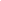 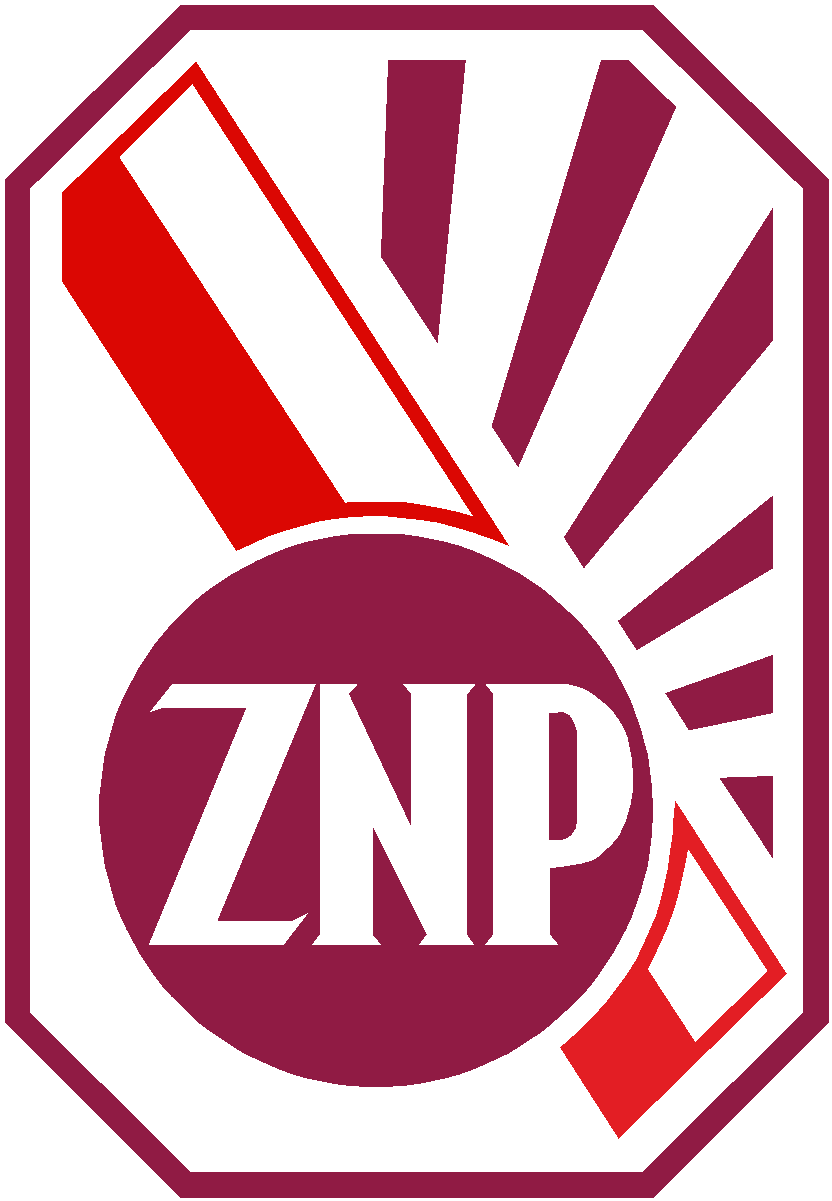 Organizatorzy:  Związek Nauczycielstwa Polskiego - Oddział CzęstochowaUKS „HETMAN” Częstochowa,Zespół Szkół Ekonomicznych w CzęstochowieTermin i miejsce: 12 marca 2016  godz. 10.00, Zespół Szkół Ekonomicznych w Częstochowie,                  ul. Św. Augustyna 28/30.           Mistrzostwa rozegrane zostaną w 2 grupach:zawodnicy posiadający kategorię szachową amatorzyTurnieje przeprowadzone będą systemem szwajcarskim na dystansie 9 rund, tempem 15 min. na zawodnika, kojarzenie komputerowe. W przypadku małej liczby zawodników organizator zastrzega sobie możliwość zmiany liczby rund lub systemu rozgrywek na „Każdy z każdym” Planowane zakończenie turnieju wraz z przerwą obiadową ok. godz. 16.00.-17.00Zgłoszenia: Zapisy drogą elektroniczną na adresy: znpcs@tlen.pl i ela1p@o2.pl   
lub telefonicznie 602 174 020  lub  34/360 60 02  do dnia 7 marca 2016r.W zgłoszeniu należy podać :Imię i nazwiskoDatę urodzeniaGrupę rozgrywek ( kategoria szachowa/amator)Nazwę Oddziału ZNP delegującego zawodnika lub nazwę i adres placówki oświatowej, w której pracuje zawodnik.Prawo udziału: Czynni i emerytowani pracownicy oświaty.Wpisowe w wysokości 20zł od zawodnika należy dokonać przelewem na konto Oddziału                ZNP  w Częstochowie: PKO BP 31 1020 1664 0000 3102 0162 0137                                    Wpłat należy dokonać do 7 marca br.              W wyjątkowych wypadkach wpłaty będzie można dokonać gotówką przed turniejem.Przewidywane nagrody: Puchary, dyplomy i nagrody rzeczowe dla zawodników, którzy zajmą I, II, III miejsce w każdej grupiePuchar, dyplom i nagroda rzeczowa dla najlepszej zawodniczki w każdej grupieDyplomy i upominki dla wszystkich uczestników turniejuNagrody nie będą łączone. Organizator przewiduje również nagrody- niespodzianki.Informacje dodatkowe: W trakcie turnieju przewidywane są: przerwa kawowa i  obiad dla wszystkich uczestników. Istnieje możliwość skorzystania z odpłatnego noclegu po wcześniejszym ustaleniu            z organizatorem. 	                                             Zarząd Oddziału ZNP w Częstochowie